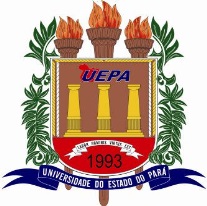 UNIVERSIDADE DO ESTADO DO PARÁGABINETE DA REITORIAANEXO ICOMISSÃO PERMANENTE DE TIDEFICHA DE SOLICITAÇÃOUNIVERSIDADE DO ESTADO DO PARÁGABINETE DA REITORIAANEXO IICOMISSÃO PERMANENTE DE TIDENome do Candidato:__________________________________________________Possui outro vínculo empregatício, na esfera pública ou privada, além da UEPA?[	] sim [	] nãoEm caso afirmativo, enumere-os informando o nome do órgão ou da empresa e o cargo que ocupa:Órgão/empresa: _________________________________Cargo ___________________Órgão/empresa: _________________________________Cargo ___________________Órgão/empresa: _________________________________Cargo ___________________Órgão/empresa: _________________________________Cargo ___________________Órgão/empresa: _________________________________Cargo ___________________DECLARAÇÃOEU,___________________________________________________________, professor efetivo da UEPA, matrícula funcional _______________, DECLARO, para os fins a que se destina o edital Nº. ____________ da Reitoria da UEPA, que enquanto estiver no regime de Tempo de Integral com Dedicação Exclusiva, em caso de concessão do mesmo, não MANTEREI e não POSSUIREI outro vínculo empregatício ou atividade remunerada, na esfera pública ou privada, conforme postulação da Resolução 2082/10-CONSUN/UEPA, em seu Art. 11, Inciso III, sob pena de responder administrativamente em caso de comprovado desvio de finalidade do TIDE, de acordo com o Art. 21, Parágrafo Único da Resolução supracitada, e em caso de descumprimento do que estabelece todas as legislações em vigor que tratam da matéria. Por ser verdade o que declaro, firmo-me.Belém, _____ de _______________________ de 2017__________________________________________DocenteANEXO IIICOMISSÃO PERMANENTE DE TIDEObservações:Todos os projetos devem estar institucionalizados e todos os cargos e comissões devem ter portarias oficiais.A contagem máxima de pontos para os grupos são: grupo ensino 30; grupo pesquisa 30; grupo extensão 20; grupo gestão 20, sendo que a nota final será a somatória dos quadros grupos de atividades avaliadas.Para o ingresso no regime do TIDE, o candidato deverá obter 50 pontos.Para permanecer no regime do TIDE, o professor deverá obter 60 pontos na avaliação trianual.Nome do candidato:Nome do candidato:Matrícula:Matrícula:Endereço:  Complemento:                                                                   Bairro:Cidade:                                                                              CEP:      Endereço:  Complemento:                                                                   Bairro:Cidade:                                                                              CEP:      Telefone:Celular:e-mail:e-mail:Departamento de Origem:Departamento de Origem:TERMO DE SOLICITAÇÃOÀ Comissão Permanente do TIDEDepartamento de                                                                                                                          Centro deEu, Ocupante do cargo de professor efetivo da UEPA, matrícula funcionalSOLICITO, conforme todos so termos da Resolução 2082/10-CONSUN/UEPA, e de acordo com o edital Nº                     da Reitoria da UEPA, minha candidatura ao Regime de Trabalho com Dedicação Exclusiva, no segmento.Belém,            de                                  de 2017.DocenteTERMO DE SOLICITAÇÃOÀ Comissão Permanente do TIDEDepartamento de                                                                                                                          Centro deEu, Ocupante do cargo de professor efetivo da UEPA, matrícula funcionalSOLICITO, conforme todos so termos da Resolução 2082/10-CONSUN/UEPA, e de acordo com o edital Nº                     da Reitoria da UEPA, minha candidatura ao Regime de Trabalho com Dedicação Exclusiva, no segmento.Belém,            de                                  de 2017.DocenteGRUPO I - ATIVIDADES DE ENSINO NO ÂMBITO DA UEPAMáximo de 30 pontosGRUPO I - ATIVIDADES DE ENSINO NO ÂMBITO DA UEPAMáximo de 30 pontosGRUPO I - ATIVIDADES DE ENSINO NO ÂMBITO DA UEPAMáximo de 30 pontosGRUPO I - ATIVIDADES DE ENSINO NO ÂMBITO DA UEPAMáximo de 30 pontosATIVIDADEPONTUAÇÃOQUANTIDADETOTAL DE PONTOSDocência na Graduação3 pt/AnoDocência na Pós-graduação Stricto sensu gratuita3 pt/AnoPreceptoria de residência2 pt/AnoDocência na pós-graduação Lato-sensu – gratuita2 pt/AnoCoordenação de disciplinas na graduação1 pt/disciplinaBanca de TCC0,5 pt/bancaOrientação de Monitoria0,5 pt/orientaçãoOrientação de bolsista em projeto de ensino2 pt/ estudanteParticipação em Núcleo Docente Estruturante2 pt/anoPROJETOS DE ENSINOa – Editais InstitucionaisI – Coordenador2 pt/projetoII – Membro com nome comprovado em resultados publicados (artigos, anais de congresso)1 pt/projetob – Editais de órgãos de fomento externoI – Coordenador4 pt/projetoII – Membro com nome comprovado em resultados publicados (artigos, anais de congresso)1 pt/projetoNOTA TOTAL DO GRUPO INOTA TOTAL DO GRUPO INOTA TOTAL DO GRUPO IGRUPO II - ATIVIDADES DE PESQUISA (No âmbito da UEPA)Máximo de 30 pontosGRUPO II - ATIVIDADES DE PESQUISA (No âmbito da UEPA)Máximo de 30 pontosGRUPO II - ATIVIDADES DE PESQUISA (No âmbito da UEPA)Máximo de 30 pontosGRUPO II - ATIVIDADES DE PESQUISA (No âmbito da UEPA)Máximo de 30 pontosATIVIDADEPONTUAÇÃOQUANTIDADETOTAL DE PONTOSOrientaçãoA – GraduaçãoI – Em programa de Iniciação Científica concluída3 pt /orientaçãoII – Monografia de Conclusão de Curso/TCC1,5 pt /orientação (no máximo 10)B –Pós-Graduação:I – Especialização gratuita/residência1 pt /orientaçãoII – Orientador de Mestrado4 pt/orientaçãoIII- Co-orientador de Mestrado2,0 pt/orientaçãoPARTICIPAÇÃO EM BANCAS EXAMINADORAS2.1. Banca de defesa de dissertação de mestrado1,5 pt/banca2.2. Banca de defesa teses de doutorado2,0 pt/banca2.3. Exame de qualificação1 pt/bancaARTIGOS PUBLICADOS EM REVISTAS INDEXADAS (DE ACORDO COM O INDEX QUALIS CAPES)a-Qualis A6 pt/artigob-Qualis B5 pt/artigoc-Qualis C4 pt/artigo (no máximo 10)d- Revista indexada sem qualis3 pt/artigo (no máximo 10)APRESENTAÇÃO DE TRABALHOS/RESUMOS EM CONGRESSOS, SIMPÓSIOS, SEMINÁRIOSa- Trabalho completo em evento regional2 pt /trabalho (no máximo 10)b-Trabalho completo em evento nacional3 pt /trabalho (no máximo 10)c-Trabalho completo em evento internacional4 pt/trabalhod-Resumo em evento regional0,5 pt/ resumo (no máximo 10)e-Resumo em evento nacional1 pt /trabalho (no máximo 10)e-Resumo em evento internacional2 pt /resumoPROJETOS DE PESQUISAa- Editais institucionaisI- Coordenador3 pt /projetoII- Membro com nome comprovado em resultados publicados (artigos, anais congresso)0,5 pt /projetob- Editais de órgãos de fomento externoI- Coordenador4 pt /projetoII- Membro com nome comprovado em resultados publicados (artigos, anais congresso)1 pt/projetoLIVROS PUBLICADOSa-  Autor Livro em editora regional8 pt/livrob-  Autor Livro em editora nacional10 pt/livroc- Capítulo em livro de editora regional4 pt/capitulod-Capitulo em livro de editora nacional5 pt/capituloe- Tradução de livro4 pt/livroPARTICIPAÇÃO DE EVENTOS CIENTÍFICOSa- RegionalI- Conferencista/Palestrante1 pt/eventoII- Relator/debatedor0,5 pt/eventoIII- Participante0,5 pt/eventob- NacionalI- Conferencista/Palestrante2 pt/eventoII- Relator/debatedor1 pt/eventoIII- Participante0,5 pt/eventoc- InternacionalI- Conferencista3 pt/eventoII- Relator/debatedor2 pt/eventoIII- Participante1pt/eventoLíder de grupo de pesquisa2 ptBOLSA DE PRODUTIVIDADE DE PESQUISA EM ÓRGÃOS FINANCIADORES DE PESQUISA:I- Pesquisador 14 pt/anoII-Pesquisador 23 pt/anoNOTA TOTAL DO GRUPO IINOTA TOTAL DO GRUPO IINOTA TOTAL DO GRUPO IIGRUPO III - ATIVIDADES DE EXTENSÃO NO ÂMBITO DA UEPAMáximo de 20 pontosGRUPO III - ATIVIDADES DE EXTENSÃO NO ÂMBITO DA UEPAMáximo de 20 pontosGRUPO III - ATIVIDADES DE EXTENSÃO NO ÂMBITO DA UEPAMáximo de 20 pontosGRUPO III - ATIVIDADES DE EXTENSÃO NO ÂMBITO DA UEPAMáximo de 20 pontosATIVIDADEPONTUAÇÃOQUANTIDADETOTAL DE PONTOSPROJETOS DE EXTENSÃO-a- Editais institucionais-I- Coordenador3 pt /projetoII- Membro com nome comprovado em resultados publicados (artigos, anais congresso)0,5 pt /projetob- Editais de órgãos de fomento externo-I- Coordenador4 pt /projetoII- Membro com nome comprovado em resultados publicados (artigos, anais congresso)1 pt/projetoParticipação em eventos de extensãoa- Local:I- Conferencista1 pt/eventoII- Relator/debatedor0,5 pt/eventoIII- Participante0,5 pt/eventob- Nacional:I- Conferencista2 pt/eventoII- Relator/debatedor1 pt/eventoIII- Participante0,5 pt/eventoc- Internacional:I- Conferencista3 pt/eventoII- Relator/debatedor2 pt/eventoIII- Participante1pt/eventoCoordenador de campanhas de extensão oficiais da instituição1 pt /campanhaOrientação de bolsista de extensão e projeto2 pt/estudantePublicação em eventos de extensão	0,5 pt/publicaçãoProdução Técnicaa.   Produção de software com registro em órgão competente8 pt/produçãob.   Consultoria de projeto institucional com portaria2 pt/consultoriaPatente registrada8 pt/patenteProdução Artístico-Cultural registrada em órgão competente2 pt/ produçãoPrêmios na área de atuação5 pt p premioCoordenador de Programa de extensão2 ptNOTA TOTAL DO GRUPO IIINOTA TOTAL DO GRUPO IIINOTA TOTAL DO GRUPO IIIGRUPO IV - ATIVIDADES ADMINISTRATIVAS OU DE GESTÃO UNIVERSITÁRIA NO ÂMBITO DA UEPAMáximo de 20 pontosGRUPO IV - ATIVIDADES ADMINISTRATIVAS OU DE GESTÃO UNIVERSITÁRIA NO ÂMBITO DA UEPAMáximo de 20 pontosGRUPO IV - ATIVIDADES ADMINISTRATIVAS OU DE GESTÃO UNIVERSITÁRIA NO ÂMBITO DA UEPAMáximo de 20 pontosGRUPO IV - ATIVIDADES ADMINISTRATIVAS OU DE GESTÃO UNIVERSITÁRIA NO ÂMBITO DA UEPAMáximo de 20 pontosATIVIDADEPONTUAÇÃOQUANTIDADETOTAL DE PONTOSGESTOR DE CURSOSa. Coordenador de curso de graduação2 pt/semb. Coordenador Adjunto de curso de graduação1 pt/semc. Coordenador de Residência1 pt/semd. Coordenador de curso de pós-graduação stricto-sensu2 pt/seme. Coordenador de especialização gratuita2 pt/semGESTOR ADMINISTRATIVO2.1. EM NÍVEL DE CENTROa. Coordenação (Coad, Incubadoras, Centro de Saúde, etc.)1 pt/semb. Chefia de departamento2 pt/semc. Vice-Direção2pt/semd. Direção de centro2pt/seme- Coordenador de Laboratório de Ensino ou Pesquisa0,5 pt/semf- Coordenador de Núcleo de ensino, Pesquisa e Extensão2 pt/semg.Coordenador de escritório modelo, empresa Junior e NIT2 pt/semh. Membro integrante do Comitê de Ética1 pt/sem2.2. EM NÍVEL DE GESTÃO SUPERIORa. Diretoria2 pt/semPró-Reitoria3 pt/semVice-Reitoria4 pt/semReitoria5 pt/semCoordenador de convênios institucionais3 pt/convênioCoordenador do Pibic-CNPq1,5 pt/semMembro do Comitê de iniciação cientifica1 pt/semPARTICIPAÇÃO EM CONSELHOS, COMITÊS, COMISSÕES, CONSULTORIASa. Membro do conselho universitário superior1 pt /semb.Membro do conselho de centro0,5 pt/semc. Membro do conselho de curso0,3 pt/semd.Comissões Permanentes (Copad, Tide, entre outras)d.1.Presidente1,5 pt/semd.2. Membro1 pt/seme.Comissões de Revisão de Leis e de Resoluções Institucionaise.1.Presidente2 pt/come.2. Membro1 pt/comf. Comitê Editorial1 pt/anog. Participação em comitês de assessoria, conselhos diretores e curadores de agências de fomento e pesquisa1 pt/anoh. Participação ou consultoria ou assessoria ad hoc de órgãos de fomento2 pt/projeto ou artigoMembro de outras comissões institucionais de caráter eventual1 pt / comBanca de concurso público para docentesa-Presidente2 pt/bancab-Membro1 pt/bancaCOORDENADOR DE EVENTO CIENTIFICOI- Local2pt/eventoII- Nacional3pt /eventoIII- Internacional4pt/eventoMEMBRO DE COMISSÃO ORGANIZADORA OU CIENTÍFICA DE EVENTOSI- Local1/eventoII- Nacional2/eventoIII- Internacional3/eventoNOTA TOTAL DO GRUPO IVNOTA TOTAL DO GRUPO IVNOTA TOTAL DO GRUPO IV